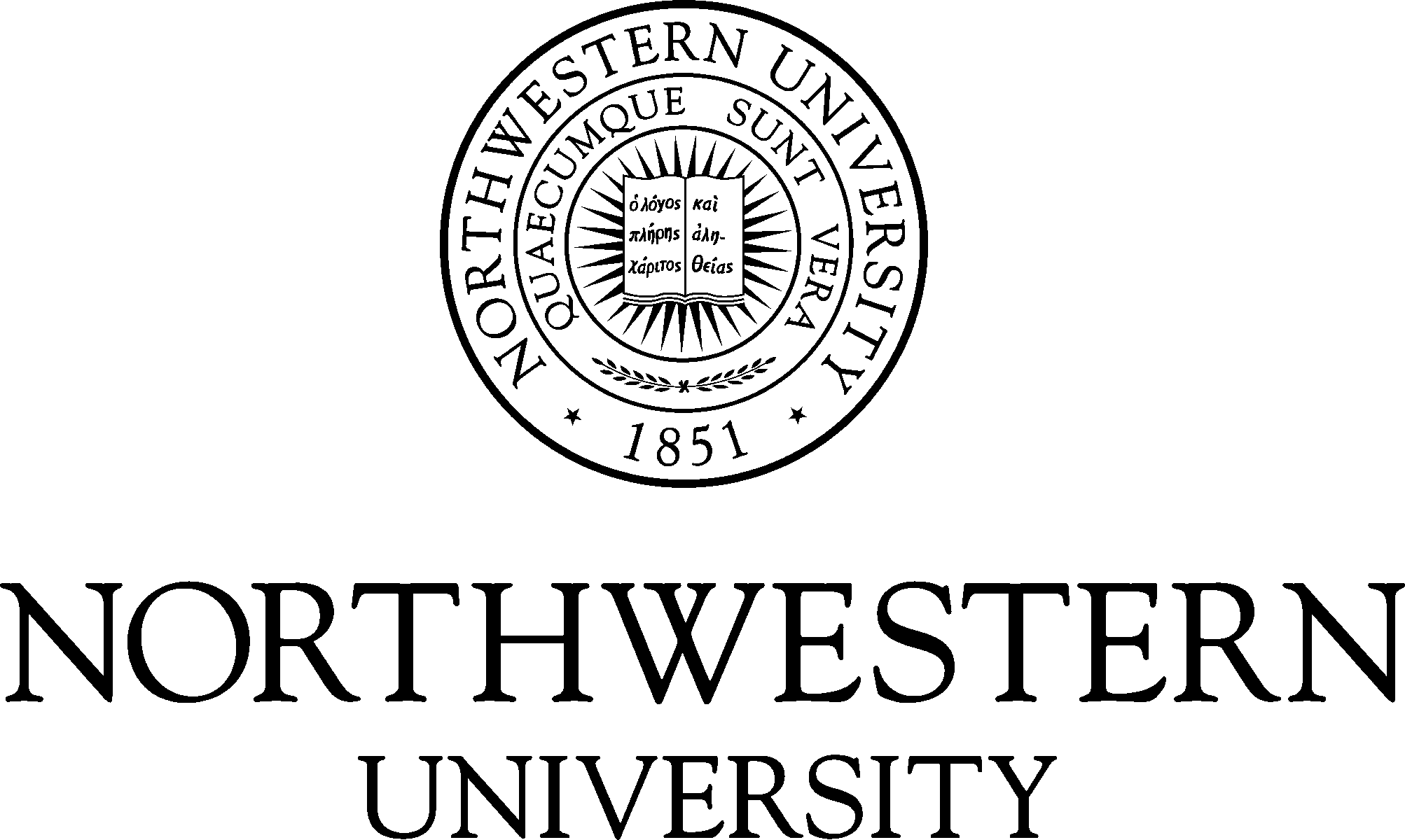 The Center for Applied Psychological and Family Studiesin conjunction with The Graduate School and The Family Institute at Northwestern UniversityMaster of Arts in Counseling On CampusProgram Specific Application for Admission 2019-2020Center for Applied Psychological and Family StudiesCounseling Program WebsiteProgram Specific Application:Application Deadlines and OptionsApplications for admission are accepted beginning September 5 2019 for admission for the 2020-2021 Academic Year. You may apply *Early Decision or* Regular Decision.  Around twenty-eight students typically enter the program each year, including some who qualify for the Standard Curriculum and others from an array of different academic and professional backgrounds who qualify for the Two-Plus Curriculum. All admissions decisions are made on a rolling basis and most applicants are notified within a month of being interviewed by program faculty. Program slots tend to fill quickly so submit your application as early as possible.Early DecisionIf you are certain that Northwestern is where you want to enroll, we encourage you to apply under our Early Decision option. As with all traditional Early Decision plans, you agree to withdraw all applications at other colleges and enroll at Northwestern if admitted.Applicants who choose Early Decision send a strong, positive message to Northwestern and the program about their interest in studying with us. Given their high level of interest and overall academic and personal strength, early Decision applicants may enjoy a  favourable rate of admission. Applicants should learn of their decision status about month after their interview. Applicants who apply for *Early Decision admission are invited to attend the exclusive Master of Arts in Counseling-On Campus,  Early Admission Interview on  Northwestern University’s Evanston Campus. During the interview, applicants will meet the core faculty and current students, participate in a group interview, learn more about the program, and tour The Family Institute’s headquarters and Northwestern University campus. We admit qualified applicants in the Early Decision applicant pool first. Those applicants who apply Early Decision but are not admitted will be placed in the Regular Decision applicant pool, pending a favourable review of their materials. .Regular DecisionApplicants who apply for *Regular Decision are invited to attend the Master of Arts in Counseling- On Campus,   Regular Admission Interviews on the Northwestern University Evanston Campus. During the interview, applicants will meet the core faculty and current students, participate in a group interview, learn more about the program, and tour The Family Institute headquarters at Northwestern University.  Applicant will learn of their admission status about a month after their interview.Required MaterialsTo be fully vetted for Early or Regular Decision admission to the Master of Arts Degree in Counseling- On Campus, the following materials are required by the relevant deadlines. Applications will not be reviewed until all required materials have been received. Instructions for Application PART 1:Complete an on-line application through CollegeNet accessed through TGS Website. Pay the CollegeNet application fee of $95.00 by credit card at application submission.Submit official Test of English as a Foreign Language (TOEFL) scores directly from Educational Testing Service to Northwestern University using institution code #1565 and object code 01. Applicants must submit official scores for the Test of English as a Foreign Language (TOEFL) taken within the last two years.Upload scanned versions of official transcripts online in CollegeNet. We require a transcript for every institution attended since secondary school and a transcript must be submitted for every institution listed in CollegeNet.Submit letters of recommendation online in CollegeNet. We require a minimum of two letters of recommendation addressing the applicant's ability to do scholarly work. There is no official form to accompany this letter.Instructions for Application PART 2:Master of Arts in Counseling Program Specific Application which is available as PDF file. Resume or VitaSupplemental Essays- In addition to the purpose/personal statement that is part of the on-line application, applicants must submit four additional supplementary essays of a minimum of one page each; these essays can be written separately or combined into one essay with sub-headings, and consist of the following: 1. a brief autobiographical statement;2. a clear and thoughtful statement of professional interests and goals; 3. a summary of prior clinical training, work experience and direct experience with professional psychology or counseling; 4. a thoughtful statement answering the question, "Why do I think I am suited to the field of professional counseling?Scanned copy of a recent photo of yourselfBiographical InformationCurriculum SelectionSpecialization SelectionResume or Curriculum VitaPlease attach a detailed resume or curriculum vitae accounting for all time periods from the start of your undergraduate studies to the present, beginning with your most recent activities.  Describe those academic and clinical experiences that you listed in the Curriculum Selection chart above. Include schooling, part-time, summer and full-time work experience, travel, job search, etc.  Specify dates, employer/school, job title, average number of hours per week, and primary responsibilities. Pay particular attention to describing activities in the field of mental health.Extracurricular Activities and Professional OrganizationsPlease list organizations of highest importance first.Application DeadlinesApplication DeadlinesEarly DecisionNovember 18, 2019Regular DecisionJanuary 17, 2020APPLICATION PART 1: What do I submit?How do I submit it?1.  Online application to The Graduate School through CollegeNet Accessed through TGS Website2.  CollegeNet application fee of $95.00Submitted through CollegeNet3.  Official Test of English as a Foreign Language (TOEFL) scoresSubmitted through CollegeNet4.  Two official transcripts from each institution(s) attended since secondary schoolSubmitted through CollegeNet5.  Minimum of two letters of recommendation from academic or professional sourcesSubmitted through CollegeNetAPPLICATION PART 2: What do I submit?How do I submit it?6.  Master of Arts in Counseling Program Specific ApplicationDownloaded from this Website7.  Resume or vitaSubmitted with Program Specific Application8.  Four supplemental essays  Submitted with Program Specific Application9.  Recent photo of yourselfSubmitted with Program Specific Application10. Application for Scholarships and AssistantshipsDownloaded from this WebsiteFirst NameMiddle InitialLast NameLast NameMaiden NameMaiden NameHow did you hear about the Counseling Program at Northwestern University?How did you hear about the Counseling Program at Northwestern University?Have you ever been suspended or required to withdraw from any school or college?Have you ever been suspended or required to withdraw from any school or college?YesNoIf you answered yes above, please explain.If you answered yes above, please explain.Have you ever been separated from any branch of the armed forces of the united states under conditions other than honorable?Have you ever been separated from any branch of the armed forces of the united states under conditions other than honorable?YesNoIf you answered yes above, please explain.If you answered yes above, please explain.Have you ever pled guilty or no contest to, or been convicted of a crime?Have you ever pled guilty or no contest to, or been convicted of a crime?YesNoIf you answered yes above, please explain.If you answered yes above, please explain.Answering yes to the questions above does not constitute an automatic bar from admissions. Factors such as date of offense, seriousness and nature of the violation, and rehabilitation will be taken into account. The Family Institute at Northwestern University requires all applicants who have received conditional admission to either the Master of Arts in Counseling Program or the Master of Science in Marital and Family Therapy Program to complete an online background check to determine criminal history. Having an adverse criminal history finding does not necessarily preclude admission. Determinations are considered on a case by case basis. In the event that information from the background report is utilized in whole or part in making an adverse decision with regards to applicant admission, before making the adverse decision, the institute will provide the applicant with a copy of the consumer report and a written description of his or her rights under the federal Fair Credit Reporting Act. Answering yes to the questions above does not constitute an automatic bar from admissions. Factors such as date of offense, seriousness and nature of the violation, and rehabilitation will be taken into account. The Family Institute at Northwestern University requires all applicants who have received conditional admission to either the Master of Arts in Counseling Program or the Master of Science in Marital and Family Therapy Program to complete an online background check to determine criminal history. Having an adverse criminal history finding does not necessarily preclude admission. Determinations are considered on a case by case basis. In the event that information from the background report is utilized in whole or part in making an adverse decision with regards to applicant admission, before making the adverse decision, the institute will provide the applicant with a copy of the consumer report and a written description of his or her rights under the federal Fair Credit Reporting Act. Answering yes to the questions above does not constitute an automatic bar from admissions. Factors such as date of offense, seriousness and nature of the violation, and rehabilitation will be taken into account. The Family Institute at Northwestern University requires all applicants who have received conditional admission to either the Master of Arts in Counseling Program or the Master of Science in Marital and Family Therapy Program to complete an online background check to determine criminal history. Having an adverse criminal history finding does not necessarily preclude admission. Determinations are considered on a case by case basis. In the event that information from the background report is utilized in whole or part in making an adverse decision with regards to applicant admission, before making the adverse decision, the institute will provide the applicant with a copy of the consumer report and a written description of his or her rights under the federal Fair Credit Reporting Act. Answering yes to the questions above does not constitute an automatic bar from admissions. Factors such as date of offense, seriousness and nature of the violation, and rehabilitation will be taken into account. The Family Institute at Northwestern University requires all applicants who have received conditional admission to either the Master of Arts in Counseling Program or the Master of Science in Marital and Family Therapy Program to complete an online background check to determine criminal history. Having an adverse criminal history finding does not necessarily preclude admission. Determinations are considered on a case by case basis. In the event that information from the background report is utilized in whole or part in making an adverse decision with regards to applicant admission, before making the adverse decision, the institute will provide the applicant with a copy of the consumer report and a written description of his or her rights under the federal Fair Credit Reporting Act. Answering yes to the questions above does not constitute an automatic bar from admissions. Factors such as date of offense, seriousness and nature of the violation, and rehabilitation will be taken into account. The Family Institute at Northwestern University requires all applicants who have received conditional admission to either the Master of Arts in Counseling Program or the Master of Science in Marital and Family Therapy Program to complete an online background check to determine criminal history. Having an adverse criminal history finding does not necessarily preclude admission. Determinations are considered on a case by case basis. In the event that information from the background report is utilized in whole or part in making an adverse decision with regards to applicant admission, before making the adverse decision, the institute will provide the applicant with a copy of the consumer report and a written description of his or her rights under the federal Fair Credit Reporting Act. Answering yes to the questions above does not constitute an automatic bar from admissions. Factors such as date of offense, seriousness and nature of the violation, and rehabilitation will be taken into account. The Family Institute at Northwestern University requires all applicants who have received conditional admission to either the Master of Arts in Counseling Program or the Master of Science in Marital and Family Therapy Program to complete an online background check to determine criminal history. Having an adverse criminal history finding does not necessarily preclude admission. Determinations are considered on a case by case basis. In the event that information from the background report is utilized in whole or part in making an adverse decision with regards to applicant admission, before making the adverse decision, the institute will provide the applicant with a copy of the consumer report and a written description of his or her rights under the federal Fair Credit Reporting Act. You must apply either as a Standard Curriculum applicant or a Two-Plus Curriculum applicant by checking the box:You must apply either as a Standard Curriculum applicant or a Two-Plus Curriculum applicant by checking the box:To apply as a Standard Curriculum Applicant, prior to entering the Counseling Program, you must have: at least ONE academic experience and at least TWO clinical experiences orNO academic experiences and at least THREE clinical experiences Standard Two-Year Curriculum Applicant (check this box if it applies to you) Apply as a Two-Plus Curriculum Applicant if you have: NO academic experiences and TWO or fewer clinical experiences orNO academic or clinical experiences Two-Plus Three-Year Curriculum Applicant (Check this box if it applies to you)To apply as a Standard Curriculum Applicant, prior to entering the Counseling Program, you must have: at least ONE academic experience and at least TWO clinical experiences orNO academic experiences and at least THREE clinical experiences Standard Two-Year Curriculum Applicant (check this box if it applies to you) Apply as a Two-Plus Curriculum Applicant if you have: NO academic experiences and TWO or fewer clinical experiences orNO academic or clinical experiences Two-Plus Three-Year Curriculum Applicant (Check this box if it applies to you)Indicate your academic and clinical experiences below. Each experience listed must be described in your resume. The Admissions Committee will review your academic and clinical experiences and make a final curriculum determination.Indicate your academic and clinical experiences below. Each experience listed must be described in your resume. The Admissions Committee will review your academic and clinical experiences and make a final curriculum determination.Category 1: Academic Experience – Indicate your academic experiences in the following four areas:Category 1: Academic Experience – Indicate your academic experiences in the following four areas:Required Academic Experience:Your Academic Experience: Psychology or human services undergraduate degreePsychology or human services minorAt least two (2) graduate psychology or human services courses that are clinical in natureAt least four (4) undergraduate psychology or human services courses that are clinical in nature (e.g., abnormal, personality, human development, and/or introduction to psychology)Category 2: Clinical Experience - Indicate your clinical experiences in the following five areas: Category 2: Clinical Experience - Indicate your clinical experiences in the following five areas: Required Clinical Experience:Your Academic Experience:Supervised training in a clinical environment such as a crisis/domestic abuse/sexual abuse trainingDocumented training in active listeningPaid work experience in a clinical setting such as a case manager or counselorExperience as a Resident AssistantExperience as a Peer MentorRequired Specialization CoursesRequired Specialization CoursesRequired Specialization CoursesRequired Specialization CoursesRequired Specialization CoursesRequired Specialization CoursesThere are two specialization tracks available to students; 1.) Psychological Counseling Track or 2.) Child/Adolescent Counseling Track. Each specialization requires the student to enroll in an assessment, development, therapy and elective course and to complete a fieldwork experience related to the area of professional interest. Applicants declare a specialization and specialization courses begin in Winter Quarter of the first year in the program. There are two specialization tracks available to students; 1.) Psychological Counseling Track or 2.) Child/Adolescent Counseling Track. Each specialization requires the student to enroll in an assessment, development, therapy and elective course and to complete a fieldwork experience related to the area of professional interest. Applicants declare a specialization and specialization courses begin in Winter Quarter of the first year in the program. There are two specialization tracks available to students; 1.) Psychological Counseling Track or 2.) Child/Adolescent Counseling Track. Each specialization requires the student to enroll in an assessment, development, therapy and elective course and to complete a fieldwork experience related to the area of professional interest. Applicants declare a specialization and specialization courses begin in Winter Quarter of the first year in the program. There are two specialization tracks available to students; 1.) Psychological Counseling Track or 2.) Child/Adolescent Counseling Track. Each specialization requires the student to enroll in an assessment, development, therapy and elective course and to complete a fieldwork experience related to the area of professional interest. Applicants declare a specialization and specialization courses begin in Winter Quarter of the first year in the program. There are two specialization tracks available to students; 1.) Psychological Counseling Track or 2.) Child/Adolescent Counseling Track. Each specialization requires the student to enroll in an assessment, development, therapy and elective course and to complete a fieldwork experience related to the area of professional interest. Applicants declare a specialization and specialization courses begin in Winter Quarter of the first year in the program. There are two specialization tracks available to students; 1.) Psychological Counseling Track or 2.) Child/Adolescent Counseling Track. Each specialization requires the student to enroll in an assessment, development, therapy and elective course and to complete a fieldwork experience related to the area of professional interest. Applicants declare a specialization and specialization courses begin in Winter Quarter of the first year in the program. The following specialization courses are included in the 24 courses required for the Standard Curriculum and the 27 courses required for the Two-Plus Curriculum:The following specialization courses are included in the 24 courses required for the Standard Curriculum and the 27 courses required for the Two-Plus Curriculum:The following specialization courses are included in the 24 courses required for the Standard Curriculum and the 27 courses required for the Two-Plus Curriculum:The following specialization courses are included in the 24 courses required for the Standard Curriculum and the 27 courses required for the Two-Plus Curriculum:The following specialization courses are included in the 24 courses required for the Standard Curriculum and the 27 courses required for the Two-Plus Curriculum:The following specialization courses are included in the 24 courses required for the Standard Curriculum and the 27 courses required for the Two-Plus Curriculum:Psychological Counseling (Adult) TrackPsychological Counseling (Adult) TrackPsychological Counseling (Adult) TrackChild/Adolescent Counseling TrackChild/Adolescent Counseling TrackAssessment Course426-21 Assessment in Counseling (Adult Focus)426-21 Assessment in Counseling (Adult Focus)426-21 Assessment in Counseling (Adult Focus)426-20 Assessment in Counseling (Child/Adolescent Focus)426-20 Assessment in Counseling (Child/Adolescent Focus)Development Course414-21 Human Growth and Development (Adult Focus)414-21 Human Growth and Development (Adult Focus)414-21 Human Growth and Development (Adult Focus)414-20 Human Growth and Development (Child/Adolescent Focus)414-20 Human Growth and Development (Child/Adolescent Focus)Therapy Course417 Cognitive Behavioral Therapy with Adults & Children417 Cognitive Behavioral Therapy with Adults & Children417 Cognitive Behavioral Therapy with Adults & Children436 Child and Adolescent Psychotherapy 436 Child and Adolescent Psychotherapy Elective Course453 Evaluation and Treatment of Trauma Disorders453 Evaluation and Treatment of Trauma Disorders453 Evaluation and Treatment of Trauma Disorders453 Evaluation and Treatment of Trauma Disorders453 Evaluation and Treatment of Trauma DisordersYou must select a specialization in either Psychological Counseling or Child Assessment and Intervention below.You must select a specialization in either Psychological Counseling or Child Assessment and Intervention below.You must select a specialization in either Psychological Counseling or Child Assessment and Intervention below.You must select a specialization in either Psychological Counseling or Child Assessment and Intervention below.You must select a specialization in either Psychological Counseling or Child Assessment and Intervention below.You must select a specialization in either Psychological Counseling or Child Assessment and Intervention below.Check the box indicating your Specialization Track:Check the box indicating your Specialization Track:Psychological Counseling TrackChild/Adolescent Counseling  TrackIf you selected the Child Assessment and Intervention Track, answer the following questions: If you selected the Child Assessment and Intervention Track, answer the following questions: If you selected the Child Assessment and Intervention Track, answer the following questions: If you selected the Child Assessment and Intervention Track, answer the following questions: If you selected the Child Assessment and Intervention Track, answer the following questions: If you selected the Child Assessment and Intervention Track, answer the following questions: What experiences have you had working with children and adolescents?What experiences have you had working with children and adolescents?What experiences have you had working with children and adolescents?What experiences have you had working with children and adolescents?What experiences have you had working with children and adolescents?What experiences have you had working with children and adolescents?Why do you want to work with children and adolescents?Why do you want to work with children and adolescents?Why do you want to work with children and adolescents?Why do you want to work with children and adolescents?Why do you want to work with children and adolescents?Why do you want to work with children and adolescents?List honors received or other evidence of high scholarship (Phi Beta Kappa, Beta Gamma Sigma, etc.):List honors received or other evidence of high scholarship (Phi Beta Kappa, Beta Gamma Sigma, etc.):List honors received or other evidence of high scholarship (Phi Beta Kappa, Beta Gamma Sigma, etc.):List honors received or other evidence of high scholarship (Phi Beta Kappa, Beta Gamma Sigma, etc.):List honors received or other evidence of high scholarship (Phi Beta Kappa, Beta Gamma Sigma, etc.):List honors received or other evidence of high scholarship (Phi Beta Kappa, Beta Gamma Sigma, etc.):List honors received or other evidence of high scholarship (Phi Beta Kappa, Beta Gamma Sigma, etc.):List honors received or other evidence of high scholarship (Phi Beta Kappa, Beta Gamma Sigma, etc.):Describe your employment while in college:Describe your employment while in college:Describe your employment while in college:Describe your employment while in college:Describe your employment while in college:Describe your employment while in college:Describe your employment while in college:Describe your employment while in college:Hours per week spent working during the following college years:Hours per week spent working during the following college years:Hours per week spent working during the following college years:Hours per week spent working during the following college years:Hours per week spent working during the following college years:Hours per week spent working during the following college years:Hours per week spent working during the following college years:Hours per week spent working during the following college years:FreshmanSophomoreJuniorSeniorOrganization NameDates of MembershipDates of MembershipBrief Description of ActivityOffices HeldFrom ToFrom ToFrom To